SZABADON VÁLASZTHATÓ - EGYÉB FOGLALKOZÁSOK2020/2021. tanév (felső tagozat)Tisztelt Szülők!Tanítványaink előreláthatóan a következő tanévben az alábbi tanórán kívüli foglalkozások közül választhatnak.
Kérjük, jelöljék előzetes szándékukat az ezeken valórészvételről a 2020/2021-ess tanév előkészítése érdekében! Több foglalkozás is bejelölhető. A szakkörök indítása megfelelő számú jelentkező esetén, pedagógus kapacitás függvényében.Tanuló neve: _________________________________________(nyomtatott betűvel)Osztály: ______________ (a 2020/21. tanévben)A TESTNEVELÉS TANTÁRGYBÓL (3+2) 2 ÓRÁT KIVÁLTOM:SPORTÁG/MOZGÁSFORMA MEGNEVEZÉSE: ________________________________________EGYESÜLET/SZERVEZET MEGNEVEZÉSE: __________________________________________Alulírott szülő tudomásul veszem, hogy a választott egyéb foglalkozáson való részvétel  kötelező, a foglalkozásról való távolmaradást igazolni kell.Ezen nyilatkozatot legkésőbb 05.17-ig mindenki juttassa el az osztályfőnöknek.Mány, 2020.04.20.                                      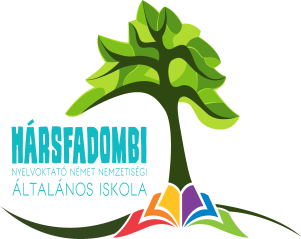 Szülő aláírásaKÖTELEZŐEN VÁLASZTANDÓévfolyamheti óraszámválasztom„X”ANGOL6-8.1XSZABADON VÁLASZTHATÓ FOGLAKOZÁS MEGNEVEZÉSEévfolyamválasztom ”X”ANGOL (Felmenő rendszerben csak választható!)5.2ANGOL (A kötelezően választandóval együtt így lesz heti 2 óra!)6-8.1TERMÉSZETTUDOMÁNYOS GYAKORLAT5-6.2SZAKKÖRÖKévfolyamválasztom ”X”MATEMATIKA-PÉNZÜGYI ISMERETEK TEHETSÉGGONDOZÁS5-8.1TERMÉSZETTUDOMÁNYOS GYAKORLAT7-8.1HANGSZERES ZENE (Hangszer : _________________________!)5-8.1ÉNEKKAR5-8.1KUTATÁSMÓDSZERTAN – KGYTK - TEHETSÉGGONDOZÁS5-8.1FOTÓZÁS - MOZGÓKÉPKULTÚRA5-8.1MŰVÉSZET – RAJZ - ALKOTÁS5-8.1KERÉKPÁR: TÚRA - KÖZLEKEDÉS - ELSŐSEGÉLYNYÚJTÁS5-8.1NÉMET NYELVVIZSGA ELŐKÉSZÍTŐ7-8.1ROBOTIKA - PROGRAMOZÁS5-8.1FŐZŐ SZAKKÖR5-8.1SPORTSZAKKÖR - TESTEDZÉS5-8.1SPORTSZAKKÖR - RÖPLABDA5-8.1-2TÁBLAJÁTÉK5-8.1FRANCIA NYELV5-8.1TANULÓSZOBA 5-8.kb. heti 10